XIX сессия    г. Алдан                                                                                                   25 сентября 2015 г.РЕШЕНИЕ  № 19Об утверждении повестки дня XIX внеочередной сессии Алданского районного Совета депутатов РС (Я)  III созываАлданский районный Совет депутатов РС(Я) III созыварешил:Включить в повестку дня XIX сессии следующие вопросы:1. О внесении изменений  и дополнений в решение Алданского районного Совета депутатов Республики Саха (Якутия) от 29 декабря 2014 года № 14-3 «О бюджете муниципального образования «Алданский район» Республики Саха (Якутия) на 2015 и плановый период 2016 и 2017 годов» инф. Халиуллин Р.Г.2. Об отмене и внесении изменений в отдельные нормативно – правовые акты Алданского районного Совета РС (Я) инф. Халиуллин Р.Г.3. О внесении изменений и дополнений в Устав МО «Алданский район» Республики Саха (Якутия) инф. Турченко П.Г.4. Об утверждении проекта решения, назначении даты и места проведения публичных слушаний по обсуждению проекта решения «О внесении изменений и дополнений в Устав МО «Алданский район» Республики Саха (Якутия)» инф. Турченко П.Г.5. О внесении дополнений в Положение «О порядке присвоения звания «Почетный гражданин Алданского района», утвержденное решением Алданского районного Совета РC (Я) II созыва №20-8 от 30 ноября 2010 г. инф. Павлов И.А.6. О присвоении звания «Почетный гражданин Алданского района» Наумову Ивану Дмитриевичу инф. Павлов И.А.7. О присвоении звания «Почетный гражданин Алданского района» Базалевой Наталье Владимировне инф. Павлов И.А.8. О передаче муниципального имущества в безвозмездное пользование инф. Татарников В.М.9. Об  утверждении перечня объектов передаваемых  безвозмездно в  государственную  собственность Республики Саха (Якутия) инф. Татарников В.М.10. Об  утверждении перечня объектов передаваемых  безвозмездно в муниципальную  собственность МО «Город  Томмот» Алданского района Республики Саха (Якутия) инф. Татарников В.М.11. Об  утверждении  перечня  объектов Муниципальной собственности МО  «Алданский  район», подлежащих  приватизации  в  2015 – 2016г. инф. Татарников В.М.12. Об  утверждении  Положения  «О  порядке  и  условиях  предоставления  в  аренду муниципального  имущества МО  «Алданский  район»  ) субъектам малого и среднего предпринимательства и организациям, образующим инфраструктуру поддержки субъектов малого и среднего предпринимательства. инф. Татарников В.М.13. Об утверждении Положения о гарантиях  и компенсациях  для лиц,  работающих в организациях,  финансируемых из бюджета муниципального образования  «Алданский район» инф. Шедько Л.П.14. Вопрос Князева Л.Н. инф. Князев Л.Н.15. Вопрос Князева Л.Н. инф. Князев Л.Н.16. Отчет ОВД РС(Я) по Алданскому району инф. Осадчий А.Н.Председатель Алданского районного Совета депутатов:                                                                                                 С.А. ТимофеевГлава МО «Алданский район»:                                                                           С.Н. ПоздняковАЛДАНСКИЙ  РАЙОННЫЙСОВЕТ ДЕПУТАТОВРЕСПУБЛИКИ САХА (ЯКУТИЯ)III СОЗЫВА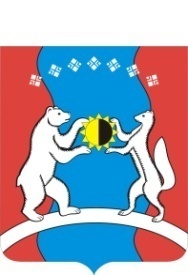     САХА ӨРӨСПҮҮБҮЛҮКЭТЭАЛДАН  ОРОЙУОНУНДЬОКУТААТТАРЫН СЭБИЭТЭ